Masterstudium Pharmazie, Medizinische Fakultät, Universität Bern 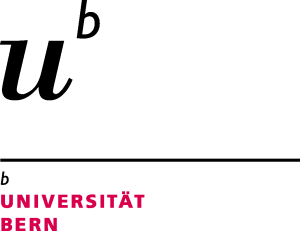 Masterarbeitsvereinbarung 2024Falls zutreffend (zwingend bei externen Masterarbeiten):Eine elektronische Kopie der unterzeichneten Vereinbarung muss bis zum 1. November 2023 eingereicht werden bei barbara.rechsteiner@unibe.chName des/der StudierendenMatrikelnummerSemesterFrühjahrssemester 2024Titel der MasterarbeitSprache der MasterarbeitOrt, wo Masterarbeit durchgeführt wirdInstitution, Departement, Institut (Wichtig für Lehrleistungen)DatenBeginn:(Startfenster 1.1.2024 - 1.2.2024)Ende:(6 Monate nach Beginn, spätestens 31.08.2024)Pensum:                 %  (80-100%)Datum:Unterschrift Studierende/r:Leitende PersonVorname, Name, AdresseE-MailadresseDatum:Unterschrift leitende Person:Betreuende Person (falls zutreffend)Vorname, Name, AdresseE-MailadresseDatum:Unterschrift betreuende Person:Co-Leitende Person Uni BernVorname, Name, AdresseE-MailadresseDatum:Unterschrift Co-Leitende Person: